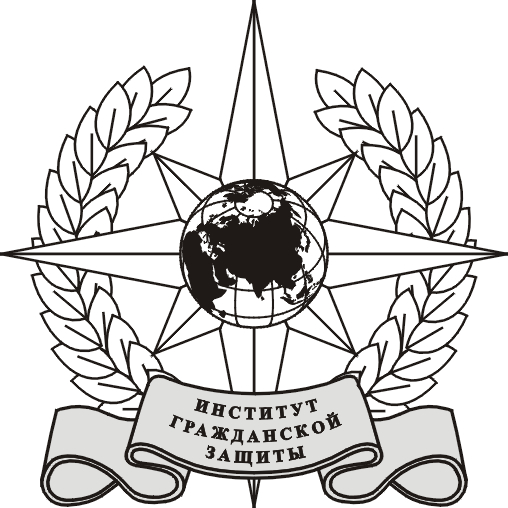 Программа проведения олимпиад ИГЗ 29 января 2022 г.9:00 – 9:30 – Открытие олимпиад. Приветственные слова участникам. Разъяснения технических вопросов о порядке выполнения заданий. Ответы на вопросы участников (проходит в формате видео конференции mirapolis, ссылка отправляется зарегистрированным участникам).9:30 – 10:30 – Выполнение практических заданий олимпиад:«Информатика и цифровые технологии» (проходит в системе электронного обучения УдГУ, ссылка отправляется зарегистрированным участникам);«Экология и защита окружающей среды» (проходит в системе электронного обучения УдГУ, ссылка отправляется зарегистрированным участникам);«Основы безопасности жизнедеятельности» (проходит в системе электронного обучения УдГУ, ссылка отправляется зарегистрированным участникам);«Безопасность в техносфере» (проходит в формате видео конференции mirapolis, ссылка отправляется зарегистрированным участникам).11:00 – 12:30 – Презентация проектов (презентаций) участников, выполнение творческих заданий олимпиад: «Информатика и цифровые технологии», «Экология и защита окружающей среды», «Основы безопасности жизнедеятельности», «Безопасность в техносфере», (проходит в формате видео конференции mirapolis, ссылка отправляется зарегистрированным участникам).4 февраля 202215:00 – Торжественное закрытие олимпиады с вручением сертификатов участников и благодарственных писем для руководителей (ауд. 99/4 корпус).